Приложение к постановлениюадминистрации города от                №  «Приложение 19к постановлениюадминистрации города от 30.08.2013  № 434СХЕМА размещения рекламных конструкцийна Кузнецовском плато от улицы Алеши Тимошенкова до границы города в Свердловском и Кировском районах города КрасноярскаМасштаб 1:10000     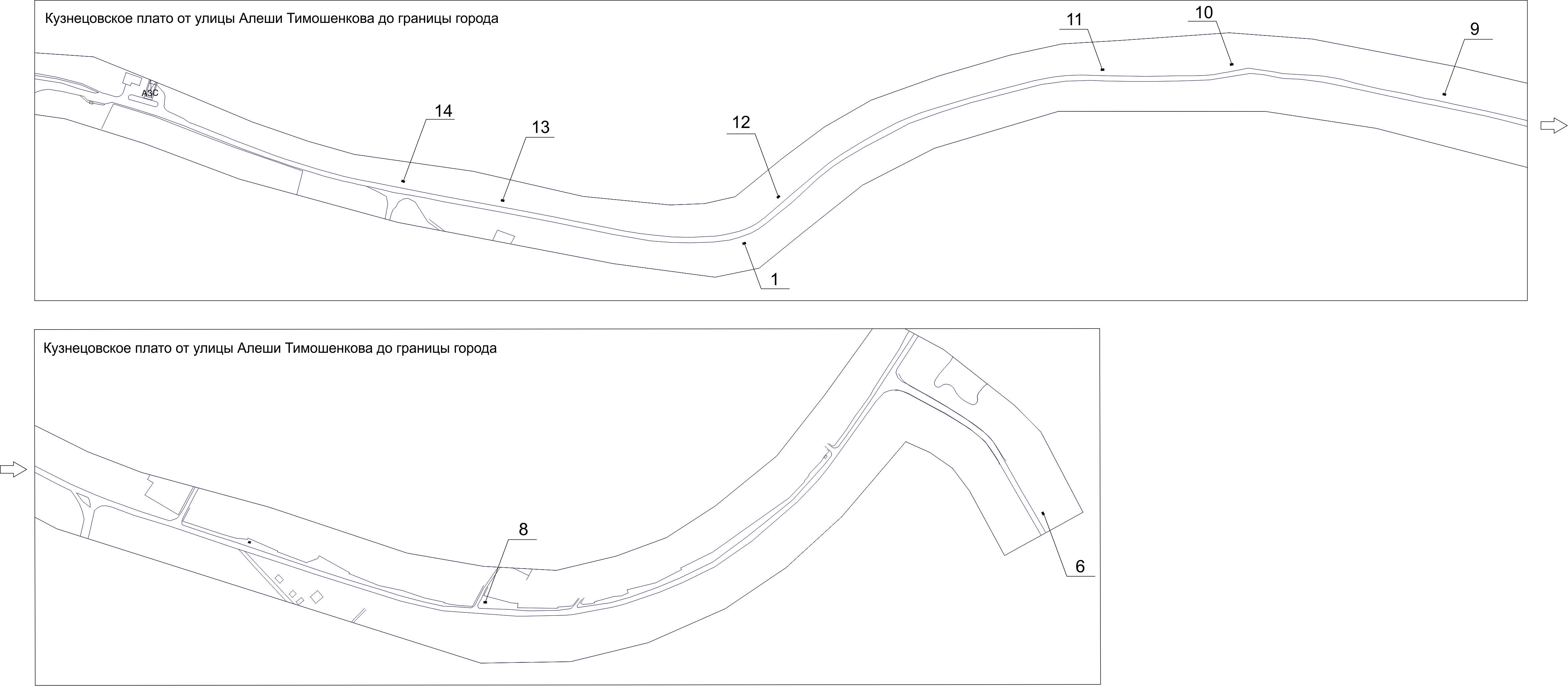 ПримечаниеСведения о рекламных местах указываются в паспортах рекламных мест.Номер на схемеАдрес рекламного местаТип конструкции1Кузнецовское плато от ул. Алеши Тимошенкова до границы города, 1-я конструкция от базы строительных материалов при движении к границе городащитовая конструкция с размером информационного поля 6,0 м x 3,0 м (щит) либо щитовая конструкция с размером информационного поля 6,0 м x 3,2 м с автоматической сменой изображения (призматрон)6Кузнецовское плато, справа при движении от границы городащитовая конструкция с размером информационного поля 6,0 м x 3,0 м (щит) либо щитовая конструкция с размером информационного поля 6,0 м x 3,2 м с автоматической сменой изображения (призматрон)8Кузнецовское плато от ул. Алеши Тимошенкова до границы города, в районе остановки общественного транспорта «Сады-2» (Кузнецовское плато) при движении в городщитовая конструкция с размером информационного поля 6,0 м x 3,0 м (щит) либо щитовая конструкция с размером информационного поля 6,0 м x 3,2 м с автоматической сменой изображения (призматрон)9Кузнецовское плато от ул. Алеши Тимошенкова до границы города, 1-я конструкция от проезда к ул. Куйсумской при движении в городщитовая конструкция с размером информационного поля 6,0 м x 3,0 м (щит) либо щитовая конструкция с размером информационного поля 6,0 м x 3,2 м с автоматической сменой изображения (призматрон)10Кузнецовское плато от ул. Алеши Тимошенкова до границы города, 2-я конструкция от проезда к ул. Куйсумской при движении в городщитовая конструкция с размером информационного поля 6,0 м x 3,0 м (щит) либо щитовая конструкция с размером информационного поля 6,0 м x 3,2 м с автоматической сменой изображения (призматрон)11Кузнецовское плато от ул. Алеши Тимошенкова до границы города, 3-я конструкция от проезда к ул. Куйсумской при движении в городщитовая конструкция с размером информационного поля 6,0 м x 3,0 м (щит) либо щитовая конструкция с размером информационного поля 6,0 м x 3,2 м с автоматической сменой изображения (призматрон)12Кузнецовское плато от ул. Алеши Тимошенкова до границы города, 4-я конструкция от проезда к ул. Куйсумской при движении в городщитовая конструкция с размером информационного поля 6,0 м x 3,0 м (щит) либо щитовая конструкция с размером информационного поля 6,0 м x 3,2 м с автоматической сменой изображения (призматрон)13Кузнецовское плато от ул. Алеши Тимошенкова до границы города, до поворота на автодром при движении в городщитовая конструкция с размером информационного поля 6,0 м x 3,0 м (щит) либо щитовая конструкция с размером информационного поля 6,0 м x 3,2 м с автоматической сменой изображения (призматрон)14Кузнецовское плато от ул. Алеши Тимошенкова до границы города, в районе поворота на автодром при движении в городщитовая конструкция с размером информационного поля 6,0 м x 3,0 м (щит) либо щитовая конструкция с размером информационного поля 6,0 м x 3,2 м с автоматической сменой изображения (призматрон)